Nous autorisons le Comité de Jumelages du Vésinet à collecter et à transmettre ces données au comité de jumelage de la ville jumelle concernée et à la famille qui hébergera votre enfant.Conformément à la loi "Informatique et libertés" du 6 janvier 1978 modifiée, vous disposez d'un droit d'accès et de rectification aux informations qui vous concernent.Vous pouvez accéder aux informations vous concernant en vous adressant à : jumelages.levesinet@gmail.com« Lu et approuvé »  + signature du jeune		« Lu et approuvé »  + date et signature des parents ou du tuteurN. B. : Prière de vérifier que votre enfant est correctement assuré pendant son séjour en Allemagne.Prévoir de joindre des photos de votre enfant et de la familleAdhésion au Comité de Jumelages : 20 €Frais de dossier : 70 €  Règlement par chèque à l’ordre du Comité de JumelagesComité de Jumelages, 3 avenue des Pages 78110 Le Vésinetjumelages.levesinet@gmail.comwww.jumelageslevesinet.comComité de Jumelages, 3 avenue des Pages 78110 Le Vésinetjumelages.levesinet@gmail.comwww.jumelageslevesinet.comComité de Jumelages, 3 avenue des Pages 78110 Le Vésinetjumelages.levesinet@gmail.comwww.jumelageslevesinet.comComité de Jumelages, 3 avenue des Pages 78110 Le Vésinetjumelages.levesinet@gmail.comwww.jumelageslevesinet.comComité de Jumelages, 3 avenue des Pages 78110 Le Vésinetjumelages.levesinet@gmail.comwww.jumelageslevesinet.comComité de Jumelages, 3 avenue des Pages 78110 Le Vésinetjumelages.levesinet@gmail.comwww.jumelageslevesinet.comComité de Jumelages, 3 avenue des Pages 78110 Le Vésinetjumelages.levesinet@gmail.comwww.jumelageslevesinet.comComité de Jumelages, 3 avenue des Pages 78110 Le Vésinetjumelages.levesinet@gmail.comwww.jumelageslevesinet.comComité de Jumelages, 3 avenue des Pages 78110 Le Vésinetjumelages.levesinet@gmail.comwww.jumelageslevesinet.com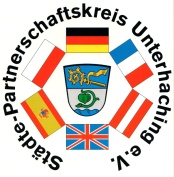 Echange avec UNTERHACHING (Allemagne)Fiche de candidature Correspondance à adresser à : jumelages.levesinet@gmail.comJoindre le formulaire « conditions échanges »Cc : edithfischof@gmail.com  -  06 12 97 54 41Echange avec UNTERHACHING (Allemagne)Fiche de candidature Correspondance à adresser à : jumelages.levesinet@gmail.comJoindre le formulaire « conditions échanges »Cc : edithfischof@gmail.com  -  06 12 97 54 41Echange avec UNTERHACHING (Allemagne)Fiche de candidature Correspondance à adresser à : jumelages.levesinet@gmail.comJoindre le formulaire « conditions échanges »Cc : edithfischof@gmail.com  -  06 12 97 54 41Echange avec UNTERHACHING (Allemagne)Fiche de candidature Correspondance à adresser à : jumelages.levesinet@gmail.comJoindre le formulaire « conditions échanges »Cc : edithfischof@gmail.com  -  06 12 97 54 41Echange avec UNTERHACHING (Allemagne)Fiche de candidature Correspondance à adresser à : jumelages.levesinet@gmail.comJoindre le formulaire « conditions échanges »Cc : edithfischof@gmail.com  -  06 12 97 54 41Echange avec UNTERHACHING (Allemagne)Fiche de candidature Correspondance à adresser à : jumelages.levesinet@gmail.comJoindre le formulaire « conditions échanges »Cc : edithfischof@gmail.com  -  06 12 97 54 41Echange avec UNTERHACHING (Allemagne)Fiche de candidature Correspondance à adresser à : jumelages.levesinet@gmail.comJoindre le formulaire « conditions échanges »Cc : edithfischof@gmail.com  -  06 12 97 54 41Echange avec UNTERHACHING (Allemagne)Fiche de candidature Correspondance à adresser à : jumelages.levesinet@gmail.comJoindre le formulaire « conditions échanges »Cc : edithfischof@gmail.com  -  06 12 97 54 41Echange avec UNTERHACHING (Allemagne)Fiche de candidature Correspondance à adresser à : jumelages.levesinet@gmail.comJoindre le formulaire « conditions échanges »Cc : edithfischof@gmail.com  -  06 12 97 54 41CANDIDAT(E) & FAMILLECANDIDAT(E) & FAMILLECANDIDAT(E) & FAMILLECANDIDAT(E) & FAMILLECANDIDAT(E) & FAMILLECANDIDAT(E) & FAMILLECANDIDAT(E) & FAMILLECANDIDAT(E) & FAMILLECANDIDAT(E) & FAMILLECANDIDAT(E) & FAMILLECANDIDAT(E) & FAMILLECANDIDAT(E) & FAMILLENomNomPrénomPrénomDate de naissanceDate de naissanceAgeAgeNationalitéNationalité M           F M           FNombre d’années d’allemandNombre d’années d’allemandNombre d’années d’allemand                                         Niveau                                                Niveau                                                Niveau                                                Niveau                                                Niveau                                                Niveau                                                Niveau                                                Niveau                                                Niveau       Adresse du domicileAdresse du domicileAdresse du domicileTel (dom)Tel (dom)Adresse e-mailAdresse e-mailParents      Parents      Parents      Parents      Tel (portable)Tel (portable)Adresse e-mailAdresse e-mailJeune         Jeune         Jeune         Jeune         Profession du PèreProfession du PèreTel bureauProfession du PèreProfession du PèreTel portableProfession de la MèreProfession de la MèreTel bureauProfession de la MèreProfession de la MèreTel portablePériode souhaitée pour le séjour à Unterhaching ?  Période souhaitée pour le séjour à Unterhaching ?  Période où vous pouvez recevoir votre correspondant allemand ?Période où vous pouvez recevoir votre correspondant allemand ?Chambre individuelle  Chambre individuelle  PERSONNALITE & CENTRES D’INTERET DU JEUNE PERSONNALITE & CENTRES D’INTERET DU JEUNE PERSONNALITE & CENTRES D’INTERET DU JEUNE PERSONNALITE & CENTRES D’INTERET DU JEUNE PERSONNALITE & CENTRES D’INTERET DU JEUNE PERSONNALITE & CENTRES D’INTERET DU JEUNE PERSONNALITE & CENTRES D’INTERET DU JEUNE PERSONNALITE & CENTRES D’INTERET DU JEUNE PERSONNALITE & CENTRES D’INTERET DU JEUNE PERSONNALITE & CENTRES D’INTERET DU JEUNE PERSONNALITE & CENTRES D’INTERET DU JEUNE PERSONNALITE & CENTRES D’INTERET DU JEUNE Intérêts / loisirsIntérêts / loisirs lecture lecture musique musique art art sciences sciences sciences cinéma/TV cinéma/TV informatique informatique jeux vidéo   autres jeux vidéo   autres jeux vidéo   autresSports pratiquésSports pratiquésRestrictions alimentairesRestrictions alimentairesSanté : Problèmes particuliers, allergie, régime, médicamentsSanté : Problèmes particuliers, allergie, régime, médicamentsSanté : Problèmes particuliers, allergie, régime, médicamentsSanté : Problèmes particuliers, allergie, régime, médicamentsSanté : Problèmes particuliers, allergie, régime, médicamentsSanté : Problèmes particuliers, allergie, régime, médicamentsSanté : Problèmes particuliers, allergie, régime, médicaments